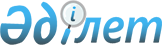 О внесении изменений в решение маслихата от 6 января 2021 года № 440 "О бюджетах сел, поселка, сельских округов Аулиекольского района на 2021-2023 годы"Решение маслихата Аулиекольского района Костанайской области от 9 декабря 2021 года № 72
      Аулиекольский районный маслихат РЕШИЛ:
      1. Внести в решение маслихата "О бюджетах сел, поселка, сельских округов Аулиекольского района на 2021-2023 годы" от 6 января 2021 года № 440 (зарегистрировано в Реестре государственной регистрации нормативных правовых актов № 9704) следующие изменения:
      пункт 1 указанного решения изложить в новой редакции:
      "1. Утвердить бюджет села Аулиеколь на 2021-2023 годы согласно приложениям 1, 2 и 3 соответственно, в том числе на 2021 год в следующих объемах:
      1) доходы – 79 132,7 тысяч тенге, в том числе по:
      налоговым поступлениям – 30 584,0 тысяч тенге;
      неналоговым поступлениям – 111,0 тысяч тенге;
      поступлениям от продажи основного капитала – 0,0 тысяч тенге;
      поступлениям трансфертов – 48 437,7 тысяч тенге;
      2) затраты – 94 937,8 тысяч тенге;
      3) чистое бюджетное кредитование – 0,0 тысяч тенге;
      4) сальдо по операциям с финансовыми активами – 0,0 тысяч тенге;
      5) дефицит (профицит) бюджета – - 15 805,1 тысяча тенге;
      6) финансирование дефицита (использование профицита) бюджета – 15 805,1 тысяча тенге.";
      пункт 3 указанного решения изложить в новой редакции:
      "3. Утвердить бюджет села Коктал на 2021-2023 годы согласно приложениям 4, 5 и 6 соответственно, в том числе на 2021 год в следующих объемах:
      1) доходы – 18 591,0 тысяча тенге, в том числе по:
      налоговым поступлениям – 1 028,0 тысяч тенге;
      неналоговым поступлениям – 31,0 тысяча тенге;
      поступлениям от продажи основного капитала – 0,0 тысяч тенге;
      поступлениям трансфертов – 17 532,0 тысячи тенге;
      2) затраты – 26 701,2 тысячи тенге;
      3) чистое бюджетное кредитование – 0,0 тысяч тенге;
      4) сальдо по операциям с финансовыми активами – 0,0 тысяч тенге;
      5) дефицит (профицит) бюджета – - 8 110,2 тысячи тенге;
      6) финансирование дефицита (использование профицита) бюджета – 8 110,2 тысячи тенге.";
      пункт 5 указанного решения изложить в новой редакции:
      "5. Утвердить бюджет села Первомайское на 2021-2023 годы согласно приложениям 7, 8 и 9 соответственно, в том числе на 2021 год в следующих объемах:
      1) доходы – 17 197,7 тысяч тенге, в том числе по:
      налоговым поступлениям – 922,0 тысячи тенге;
      неналоговым поступлениям – 32,0 тысячи тенге;
      поступлениям от продажи основного капитала – 0,0 тысяч тенге;
      поступлениям трансфертов – 16 243,7 тысяч тенге;
      2) затраты – 17 670,1 тысяча тенге;
      3) чистое бюджетное кредитование – 0,0 тысяч тенге;
      4) сальдо по операциям с финансовыми активами – 0,0 тысяч тенге;
      5) дефицит (профицит) бюджета – - 472,4 тысячи тенге;
      6) финансирование дефицита (использование профицита) бюджета – 472,4 тысячи тенге.";
      пункт 7 указанного решения изложить в новой редакции:
      "7. Утвердить бюджет села Тимофеевка на 2021-2023 годы согласно приложениям 10, 11 и 12 соответственно, в том числе на 2021 год в следующих объемах:
      1) доходы – 23 629,0 тысяч тенге, в том числе по:
      налоговым поступлениям – 1 125,0 тысяч тенге;
      неналоговым поступлениям – 31,0 тысяча тенге;
      поступлениям от продажи основного капитала – 0,0 тысяч тенге;
      поступлениям трансфертов – 22 473,0 тысячи тенге;
      2) затраты – 25 176,8 тысяч тенге;
      3) чистое бюджетное кредитование – 0,0 тысяч тенге;
      4) сальдо по операциям с финансовыми активами – 0,0 тысяч тенге;
      5) дефицит (профицит) бюджета – - 1 547,8 тысяч тенге;
      6) финансирование дефицита (использование профицита) бюджета – 1 547,8 тысяч тенге.";
      пункт 9 указанного решения изложить в новой редакции:
      "9. Утвердить бюджет поселка Кушмурун на 2021-2023 годы согласно приложениям 13, 14 и 15 соответственно, в том числе на 2021 год в следующих объемах:
      1) доходы – 181 986,4 тысячи тенге, в том числе по:
      налоговым поступлениям – 18 090,0 тысяч тенге;
      неналоговым поступлениям – 611,0 тысяч тенге;
      поступлениям от продажи основного капитала – 0,0 тысяч тенге;
      поступлениям трансфертов – 163 285,4 тысячи тенге;
      2) затраты – 192 062,2 тысячи тенге;
      3) чистое бюджетное кредитование – 0,0 тысяч тенге;
      4) сальдо по операциям с финансовыми активами – 0,0 тысяч тенге;
      5) дефицит (профицит) бюджета – - 10 075,8 тысяч тенге;
      6) финансирование дефицита (использование профицита) бюджета – 10 075,8 тысяч тенге.";
      пункт 11 указанного решения изложить в новой редакции:
      "11. Утвердить бюджет Аманкарагайского сельского округа на 2021-2023 годы согласно приложениям 16, 17 и 18 соответственно, в том числе на 2021 год в следующих объемах:
      1) доходы – 211 746,1 тысяча тенге, в том числе по:
      налоговым поступлениям – 22 802,0 тысячи тенге;
      неналоговым поступлениям – 109,0 тысяч тенге;
      поступлениям от продажи основного капитала – 0,0 тысяч тенге;
      поступлениям трансфертов –188 835,1 тысяча тенге;
      2) затраты – 226 430,7 тысяч тенге;
      3) чистое бюджетное кредитование – 0,0 тысяч тенге;
      4) сальдо по операциям с финансовыми активами – 0,0 тысяч тенге;
      5) дефицит (профицит) бюджета – - 14 684,6 тысяч тенге;
      6) финансирование дефицита (использование профицита) бюджета – 14 684,6 тысяч тенге.";
      пункт 13 указанного решения изложить в новой редакции:
      "13. Утвердить бюджет Диевского сельского округа на 2021-2023 годы согласно приложениям 19, 20 и 21 соответственно, в том числе на 2021 год в следующих объемах:
      1) доходы – 29 434,0 тысячи тенге, в том числе по:
      налоговым поступлениям – 5 156,0 тысяч тенге;
      неналоговым поступлениям – 98,0 тысяч тенге;
      поступлениям от продажи основного капитала – 0,0 тысяч тенге;
      поступлениям трансфертов – 24 180,0 тысяч тенге;
      2) затраты – 32 281,7 тысяч тенге;
      3) чистое бюджетное кредитование – 0,0 тысяч тенге;
      4) сальдо по операциям с финансовыми активами – 0,0 тысяч тенге;
      5) дефицит (профицит) бюджета – - 2 847,7 тысяч тенге;
      6) финансирование дефицита (использование профицита) бюджета – 2 847,7 тысяч тенге.";
      пункт 15 указанного решения изложить в новой редакции:
      "15. Утвердить бюджет Казанбасского сельского округа на 2021-2023 годы согласно приложениям 22, 23 и 24 соответственно, в том числе на 2021 год в следующих объемах:
      1) доходы – 28 734,0 тысячи тенге, в том числе по:
      налоговым поступлениям – 2 198,0 тысяч тенге;
      неналоговым поступлениям – 109,0 тысяч тенге;
      поступлениям от продажи основного капитала – 0,0 тысяч тенге;
      поступлениям трансфертов – 26 427,0 тысяч тенге;
      2) затраты – 31 229,8 тысяч тенге;
      3) чистое бюджетное кредитование – 0,0 тысяч тенге;
      4) сальдо по операциям с финансовыми активами – 0,0 тысяч тенге;
      5) дефицит (профицит) бюджета – - 2 495,8 тысяч тенге;
      6) финансирование дефицита (использование профицита) бюджета – 2 495,8 тысяч тенге.";
      пункт 17 указанного решения изложить в новой редакции:
      "17. Утвердить бюджет Москалевского сельского округа на 2021-2023 годы согласно приложениям 25, 26 и 27 соответственно, в том числе на 2021 год в следующих объемах:
      1) доходы – 19 900 тысяч тенге, в том числе по:
      налоговым поступлениям – 947,0 тысяч тенге;
      неналоговым поступлениям – 29,0 тысяч тенге;
      поступлениям от продажи основного капитала – 0,0 тысяч тенге;
      поступлениям трансфертов – 18 924,0 тысячи тенге;
      2) затраты – 20 592,7 тысяч тенге;
      3) чистое бюджетное кредитование – 0,0 тысяч тенге;
      4) сальдо по операциям с финансовыми активами – 0,0 тысяч тенге;
      5) дефицит (профицит) бюджета – - 692,7 тысяч тенге;
      6) финансирование дефицита (использование профицита) бюджета – 692,7 тысяч тенге.";
      пункт 19 указанного решения изложить в новой редакции:
      "19. Утвердить бюджет Новонежинского сельского округа на 2021-2023 годы согласно приложениям 28, 29 и 30 соответственно, в том числе на 2021 год в следующих объемах:
      1) доходы – 31 083,5 тысяч тенге, в том числе по:
      налоговым поступлениям –6 401,0 тысяча тенге;
      неналоговым поступлениям – 61,0 тысяча тенге;
      поступлениям от продажи основного капитала – 0,0 тысяч тенге;
      поступлениям трансфертов – 24 621,5 тысяч тенге;
      2) затраты – 38 313,7 тысяч тенге;
      3) чистое бюджетное кредитование – 0,0 тысяч тенге;
      4) сальдо по операциям с финансовыми активами – 0,0 тысяч тенге;
      5) дефицит (профицит) бюджета – - 7 230,2 тысячи тенге;
      6) финансирование дефицита (использование профицита) бюджета – 7 230,2 тысячи тенге.";
      пункт 21 указанного решения изложить в новой редакции:
      "21. Утвердить бюджет Новоселовского сельского округа на 2021-2023 годы согласно приложениям 31, 32 и 33 соответственно, в том числе на 2021 год в следующих объемах:
      1) доходы – 22 649,0 тысяч тенге, в том числе по:
      налоговым поступлениям – 1 595,0 тысяч тенге;
      неналоговым поступлениям – 77,0 тысяч тенге;
      поступлениям от продажи основного капитала – 0,0 тысяч тенге;
      поступлениям трансфертов – 20 977,0 тысяч тенге;
      2) затраты – 23 988,7 тысяч тенге;
      3) чистое бюджетное кредитование – 0,0 тысяч тенге;
      4) сальдо по операциям с финансовыми активами – 0,0 тысяч тенге;
      5) дефицит (профицит) бюджета – - 1 339,7 тысяч тенге;
      6) финансирование дефицита (использование профицита) бюджета – 1 339,7 тысяч тенге.";
      пункт 23 указанного решения изложить в новой редакции:
      "Утвердить бюджет Сулукольского сельского округа на 2021 -2023 годы согласно приложениям 34, 35 и 36 соответственно, в том числе на 2021 год в следующих объемах:
      1) доходы – 20 853,0 тысячи тенге, в том числе по:
      налоговым поступлениям – 1 937,0 тысяч тенге;
      неналоговым поступлениям –60,0 тысяч тенге;
      поступлениям от продажи основного капитала – 0,0 тысяч тенге;
      поступлениям трансфертов – 18 856,0 тысяч тенге;
      2) затраты – 22 322,1 тысяча тенге;
      3) чистое бюджетное кредитование – 0,0 тысяч тенге;
      4) сальдо по операциям с финансовыми активами – 0,0 тысяч тенге;
      5) дефицит (профицит) бюджета – - 1469,1 тысяча тенге;
      6) финансирование дефицита (использование профицита) бюджета – 1 469,1 тысяча тенге.";
      пункт 25 указанного решения изложить в новой редакции:
      "25. Утвердить бюджет Черниговского сельского округа на 2021-2023 годы согласно приложениям 37, 38 и 39 соответственно, в том числе на 2021 год в следующих объемах:
      1) доходы – 20 181,0 тысяча тенге, в том числе по:
      налоговым поступлениям – 2 340,0 тысяч тенге;
      неналоговым поступлениям – 144,0 тысячи тенге;
      поступлениям от продажи основного капитала – 0,0 тысяч тенге;
      поступлениям трансфертов – 17 697,0 тысяч тенге;
      2) затраты – 22 197,1 тысяча тенге;
      3) чистое бюджетное кредитование – 0,0 тысяч тенге;
      4) сальдо по операциям с финансовыми активами – 0,0 тысяч тенге;
      5) дефицит (профицит) бюджета – - 2 016,1 тысяча тенге;
      6) финансирование дефицита (использование профицита) бюджета – 2 016,1 тысяча тенге.";
      приложения 1, 4, 7, 10, 13, 16, 19, 22, 25, 28, 31, 34 и 37 к указанному решению изложить в новой редакции согласно приложениям 1, 2, 3, 4, 5, 6, 7, 8, 9, 10, 11, 12 и 13 к настоящему решению.
      2. Настоящее решение вводится в действие с 1 января 2021 года. Бюджет села Аулиеколь Аулиекольского района на 2021 год Бюджет села Коктал Аулиекольского района на 2021 год Бюджет села Первомайское Аулиекольского района на 2021 год Бюджет села Тимофеевка Аулиекольского района на 2021 год Бюджет поселка Кушмурун Аулиекольского района на 2021 год Бюджет Аманкарагайского сельского округа Аулиекольского района на 2021 год Бюджет Диевского сельского округа Аулиекольского района на 2021 год Бюджет Казанбасского сельского округа Аулиекольского района на 2021 год Бюджет Москалевского сельского округа Аулиекольского района на 2021 год Бюджет Новонежинского сельского округа Аулиекольского района на 2021 год Бюджет Новоселовского сельского округа Аулиекольского района на 2021 год Бюджет Сулукольского сельского округа Аулиекольского района на 2021 год Бюджет Черниговского сельского округа Аулиекольского района на 2021 год
					© 2012. РГП на ПХВ «Институт законодательства и правовой информации Республики Казахстан» Министерства юстиции Республики Казахстан
				
      Секретарь районного маслихата 

Д. Койшибаев
Приложение 1к решению маслихатаот 9 декабря 2021 года№ 72 Приложение 1к решению маслихатаот 6 января 2021 года№ 440
Категория
Категория
Категория
Категория
Категория
Категория
Сумма, тысяч тенге
Класс
Класс
Класс
Класс
Класс
Сумма, тысяч тенге
Подкласс
Подкласс
Подкласс
Подкласс
Сумма, тысяч тенге
Наименование
Наименование
Сумма, тысяч тенге
I. Доходы
I. Доходы
79132,7
1
Налоговые поступления
Налоговые поступления
30584,0
01
Подоходный налог 
Подоходный налог 
5006,0
2
Индивидуальный подоходный налог 
Индивидуальный подоходный налог 
5006,0
04
Налоги на собственность
Налоги на собственность
25350,0
1
Налоги на имущество
Налоги на имущество
584,0
3
Земельный налог
Земельный налог
564,0
4
Налог на транспортные средства
Налог на транспортные средства
24202,0
05
Внутренние налоги на товары, работы и услуги
Внутренние налоги на товары, работы и услуги
228,0
4
Сборы за ведение предпринимательской и профессиональной деятельности
Сборы за ведение предпринимательской и профессиональной деятельности
228,0
2
Неналоговые поступления
Неналоговые поступления
111,0
01
Доходы от государственной собственности
Доходы от государственной собственности
22,0
5
Доходы от аренды имущества, находящегося в государственной собственности
Доходы от аренды имущества, находящегося в государственной собственности
22,0
04
Штрафы, пени, санкции, взыскания, налагаемые государственными учреждениями, финансируемыми из государственного бюджета, а также содержащимися и финансируемыми из бюджета (сметы расходов) Национального Банка Республики Казахстан
Штрафы, пени, санкции, взыскания, налагаемые государственными учреждениями, финансируемыми из государственного бюджета, а также содержащимися и финансируемыми из бюджета (сметы расходов) Национального Банка Республики Казахстан
89,0
1
Штрафы, пени, санкции, взыскания, налагаемые государственными учреждениями, финансируемыми из государственного бюджета, а также содержащимися и финансируемыми из бюджета (сметы расходов) Национального Банка Республики Казахстан
Штрафы, пени, санкции, взыскания, налагаемые государственными учреждениями, финансируемыми из государственного бюджета, а также содержащимися и финансируемыми из бюджета (сметы расходов) Национального Банка Республики Казахстан
89,0
4
Поступления трансфертов
Поступления трансфертов
48437,7
02
Трансферты из вышестоящих органов государственного управления
Трансферты из вышестоящих органов государственного управления
48437,7
3
Трансферты из районного (города областного значения) бюджета
Трансферты из районного (города областного значения) бюджета
48437,7
Функциональная группа
Функциональная группа
Функциональная группа
Функциональная группа
Функциональная группа
Функциональная группа
Сумма, тысяч тенге
Функциональная подгруппа
Функциональная подгруппа
Функциональная подгруппа
Функциональная подгруппа
Функциональная подгруппа
Сумма, тысяч тенге
Администратор бюджетных программ
Администратор бюджетных программ
Администратор бюджетных программ
Администратор бюджетных программ
Сумма, тысяч тенге
Программа
Программа
Сумма, тысяч тенге
Наименование
Сумма, тысяч тенге
II. Затраты
94937,8
01
Государственные услуги общего характера
41493,9
1
Представительные, исполнительные и другие органы, выполняющие общие функции государственного управления
41493,9
124
124
Аппарат акима города районного значения, села, поселка, сельского округа
41493,9
001
Услуги по обеспечению деятельности акима города районного значения, села, поселка, сельского округа
41493,9
07
Жилищно-коммунальное хозяйство
42798,1
3
Благоустройство населенных пунктов
42798,1
124
124
Аппарат акима города районного значения, села, поселка, сельского округа
42798,1
008
Освещение улиц в населенных пунктах
19293,0
009
Обеспечение санитарии в населенных пунктах
2333,0
010
Содержание мест захоронений и погребение безродных
135,0
011
Благоустройство и озеленение населенных пунктов
21037,1
12
Транспорт и коммуникации
7408,1
1
Автомобильный транспорт
7408,1
124
124
Аппарат акима города районного значения, села, поселка, сельского округа
7408,1
013
Обеспечение функционирования автомобильных дорог в городах районного значения, селах, поселках, сельских округах
7408,1
14
Обслуживание долга
3237,7
1
Обслуживание долга
3237,7
124
124
Аппарат акима города районного значения, села, поселка, сельского округа
3237,7
042
Обслуживание долга аппарата акима города районного значения, села, поселка, сельского округа по выплате вознаграждений и иных платежей по займам из районного (города областного значения) бюджета
3237,7
III. Чистое бюджетное кредитование
0,0
IV. Сальдо по операциям с финансовыми активами
0,0
V. Дефицит (профицит) бюджета
-15805,1
VI. Финансирование дефицита (использование профицита) бюджета
15805,1Приложение 2к решению маслихатаот 9 декабря 2021 года№ 72Приложение 4к решению маслихатаот 6 января 2021 года № 440
Категория
Категория
Категория
Категория
Категория
Категория
Категория
Сумма, тысяч тенге
Класс
Класс
Класс
Класс
Класс
Класс
Сумма, тысяч тенге
Подкласс
Подкласс
Подкласс
Подкласс
Сумма, тысяч тенге
Наименование
Наименование
Сумма, тысяч тенге
I. Доходы
I. Доходы
18591,0
1
Налоговые поступления
Налоговые поступления
1028,0
04
04
Налоги на собственность
Налоги на собственность
1028,0
1
Налоги на имущество
Налоги на имущество
10,0
3
Земельный налог
Земельный налог
18,0
4
Налог на транспортные средства
Налог на транспортные средства
1000,0
2
Неналоговые поступления
Неналоговые поступления
31,0
01
01
Доходы от государственной собственности
Доходы от государственной собственности
2,0
5
Доходы от аренды имущества, находящегося в государственной собственности
Доходы от аренды имущества, находящегося в государственной собственности
2,0
04
04
Штрафы, пени, санкции, взыскания, налагаемые государственными учреждениями, финансируемыми из государственного бюджета, а также содержащимися и финансируемыми из бюджета (сметы расходов) Национального Банка Республики Казахстан
Штрафы, пени, санкции, взыскания, налагаемые государственными учреждениями, финансируемыми из государственного бюджета, а также содержащимися и финансируемыми из бюджета (сметы расходов) Национального Банка Республики Казахстан
29,0
1
Штрафы, пени, санкции, взыскания, налагаемые государственными учреждениями, финансируемыми из государственного бюджета, а также содержащимися и финансируемыми из бюджета (сметы расходов) Национального Банка Республики Казахстан, за исключением поступлений от организаций нефтяного сектора
Штрафы, пени, санкции, взыскания, налагаемые государственными учреждениями, финансируемыми из государственного бюджета, а также содержащимися и финансируемыми из бюджета (сметы расходов) Национального Банка Республики Казахстан, за исключением поступлений от организаций нефтяного сектора
29,0
4
Поступления трансфертов
Поступления трансфертов
17532,0
02
02
Трансферты из вышестоящих органов государственного управления
Трансферты из вышестоящих органов государственного управления
17532,0
3
Трансферты из районного (города областного значения) бюджета
Трансферты из районного (города областного значения) бюджета
17532,0
Функциональная группа
Функциональная группа
Функциональная группа
Функциональная группа
Функциональная группа
Функциональная группа
Функциональная группа
Сумма, тысяч тенге
Функциональная подгруппа
Функциональная подгруппа
Функциональная подгруппа
Функциональная подгруппа
Функциональная подгруппа
Сумма, тысяч тенге
Администратор бюджетных программ
Администратор бюджетных программ
Администратор бюджетных программ
Сумма, тысяч тенге
Программа
Программа
Сумма, тысяч тенге
Наименование
Сумма, тысяч тенге
II. Затраты
26701,2
01
01
Государственные услуги общего характера
20502,0
1
1
Представительные, исполнительные и другие органы, выполняющие общие функции государственного управления
20502,0
124
Аппарат акима города районного значения, села, поселка, сельского округа
20502,0
001
Услуги по обеспечению деятельности акима города районного значения, села, поселка, сельского округа
20502,0
07
07
Жилищно-коммунальное хозяйство
5133,0
3
3
Благоустройство населенных пунктов
5133,0
124
Аппарат акима города районного значения, села, поселка, сельского округа
5133,0
008
Освещение улиц в населенных пунктах
833,0
009
Обеспечение санитарии в населенных пунктах
2685,8
011
Благоустройство и озеленение населенных пунктов
1614,2
12
12
Транспорт и коммуникации
1066,2
1
1
Автомобильный транспорт
1066,2
124
Аппарат акима города районного значения, села, поселка, сельского округа
1066,2
013
Обеспечение функционирования автомобильных дорог в городах районного значения, селах, поселках, сельских округах
1066,2
III. Чистое бюджетное кредитование
0,0
IV. Сальдо по операциям с финансовыми активами
0,0
V. Дефицит (профицит) бюджета
-8110,2
VI. Финансирование дефицита (использование профицита) бюджета
8110,2Приложение 3к решению маслихатаот 9 декабря 2021 года№ 72Приложение 7к решению маслихатаот 6 января 2021 года№ 440
Категория
Категория
Категория
Категория
Категория
Категория
Категория
Сумма, тысяч тенге
Класс
Класс
Класс
Класс
Класс
Класс
Сумма, тысяч тенге
Подкласс
Подкласс
Подкласс
Подкласс
Сумма, тысяч тенге
Наименование
Наименование
Сумма, тысяч тенге
I. Доходы
I. Доходы
17197,7
1
Налоговые поступления
Налоговые поступления
922,0
04
04
Налоги на собственность
Налоги на собственность
922,0
1
Налоги на имущество
Налоги на имущество
19,0
3
Земельный налог
Земельный налог
6,0
4
Налог на транспортные средства
Налог на транспортные средства
897,0
2
Неналоговые поступления
Неналоговые поступления
32,0
01
01
Доходы от государственной собственности
Доходы от государственной собственности
3,0
5
Доходы от аренды имущества, находящегося в государственной собственности
Доходы от аренды имущества, находящегося в государственной собственности
3,0
04
04
Штрафы, пени, санкции, взыскания, налагаемые государственными учреждениями, финансируемыми из государственного бюджета, а также содержащимися и финансируемыми из бюджета (сметы расходов) Национального Банка Республики Казахстан
Штрафы, пени, санкции, взыскания, налагаемые государственными учреждениями, финансируемыми из государственного бюджета, а также содержащимися и финансируемыми из бюджета (сметы расходов) Национального Банка Республики Казахстан
29,0
1
Штрафы, пени, санкции, взыскания, налагаемые государственными учреждениями, финансируемыми из государственного бюджета, а также содержащимися и финансируемыми из бюджета (сметы расходов) Национального Банка Республики Казахстан, за исключением поступлений от организаций нефтяного сектора
Штрафы, пени, санкции, взыскания, налагаемые государственными учреждениями, финансируемыми из государственного бюджета, а также содержащимися и финансируемыми из бюджета (сметы расходов) Национального Банка Республики Казахстан, за исключением поступлений от организаций нефтяного сектора
29,0
4
Поступления трансфертов
Поступления трансфертов
16243,7
02
02
Трансферты из вышестоящих органов государственного управления
Трансферты из вышестоящих органов государственного управления
16243,7
3
Трансферты из районного (города областного значения) бюджета
Трансферты из районного (города областного значения) бюджета
16243,7
Функциональная группа
Функциональная группа
Функциональная группа
Функциональная группа
Функциональная группа
Функциональная группа
Функциональная группа
Сумма,
тысяч тенге
Функциональная подгруппа
Функциональная подгруппа
Функциональная подгруппа
Функциональная подгруппа
Функциональная подгруппа
Сумма,
тысяч тенге
Администратор бюджетных программ
Администратор бюджетных программ
Администратор бюджетных программ
Сумма,
тысяч тенге
Программа
Программа
Сумма,
тысяч тенге
Наименование
Сумма,
тысяч тенге
II. Затраты
17670,1
01
01
Государственные услуги общего характера
15997,7
1
1
Представительные, исполнительные и другие органы, выполняющие общие функции государственного управления
15997,7
124
Аппарат акима города районного значения, села, поселка, сельского округа
15997,7
001
Услуги по обеспечению деятельности акима города районного значения, села, поселка, сельского округа
15997,7
07
07
Жилищно-коммунальное хозяйство
1472,4
3
3
Благоустройство населенных пунктов
1472,4
124
Аппарат акима города районного значения, села, поселка, сельского округа
1472,4
008
Освещение улиц в населенных пунктах
922,4
009
Обеспечение санитарии в населенных пунктах
250,0
011
Благоустройство и озеленение населенных пунктов
300,0
12
12
Транспорт и коммуникации
200,0
1
1
Автомобильный транспорт
200,0
124
Аппарат акима города районного значения, села, поселка, сельского округа
200,0
013
Обеспечение функционирования автомобильных дорог в городах районного значения, селах, поселках, сельских округах
200,0
III. Чистое бюджетное кредитование
0,0
IV. Сальдо по операциям с финансовыми активами
0,0
V. Дефицит (профицит) бюджета
-472,4
VI. Финансирование дефицита (использование профицита) бюджета
472,4Приложение 4к решению маслихатаот 9 декабря 2021 года№ 72Приложение 10к решению маслихатаот 6 января 2021 года№ 440
Категория
Категория
Категория
Категория
Категория
Категория
Категория
Сумма, тысяч тенге
Класс
Класс
Класс
Класс
Класс
Класс
Сумма, тысяч тенге
Подкласс
Подкласс
Подкласс
Подкласс
Сумма, тысяч тенге
Наименование
Наименование
Сумма, тысяч тенге
I. Доходы
I. Доходы
23629,0
1
Налоговые поступления
Налоговые поступления
1125,0
04
04
Налоги на собственность
Налоги на собственность
1125,0
1
Налоги на имущество
Налоги на имущество
58,0
3
Земельный налог
Земельный налог
27,0
4
Налог на транспортные средства
Налог на транспортные средства
1040,0
2
Неналоговые поступления
Неналоговые поступления
31,0
01
01
Доходы от государственной собственности
Доходы от государственной собственности
2,0
5
Доходы от аренды имущества, находящегося в государственной собственности
Доходы от аренды имущества, находящегося в государственной собственности
2,0
04
04
Штрафы, пени, санкции, взыскания, налагаемые государственными учреждениями, финансируемыми из государственного бюджета, а также содержащимися и финансируемыми из бюджета (сметы расходов) Национального Банка Республики Казахстан
Штрафы, пени, санкции, взыскания, налагаемые государственными учреждениями, финансируемыми из государственного бюджета, а также содержащимися и финансируемыми из бюджета (сметы расходов) Национального Банка Республики Казахстан
29,0
1
Штрафы, пени, санкции, взыскания, налагаемые государственными учреждениями, финансируемыми из государственного бюджета, а также содержащимися и финансируемыми из бюджета (сметы расходов) Национального Банка Республики Казахстан, за исключением поступлений от организаций нефтяного сектора
Штрафы, пени, санкции, взыскания, налагаемые государственными учреждениями, финансируемыми из государственного бюджета, а также содержащимися и финансируемыми из бюджета (сметы расходов) Национального Банка Республики Казахстан, за исключением поступлений от организаций нефтяного сектора
29,0
4
Поступления трансфертов
Поступления трансфертов
22473,0
02
02
Трансферты из вышестоящих органов государственного управления
Трансферты из вышестоящих органов государственного управления
22473,0
3
Трансферты из районного (города областного значения) бюджета
Трансферты из районного (города областного значения) бюджета
22473,0
Функциональная группа
Функциональная группа
Функциональная группа
Функциональная группа
Функциональная группа
Функциональная группа
Функциональная группа
Сумма, тысяч тенге
Функциональная подгруппа
Функциональная подгруппа
Функциональная подгруппа
Функциональная подгруппа
Функциональная подгруппа
Сумма, тысяч тенге
Администратор бюджетных программ
Администратор бюджетных программ
Администратор бюджетных программ
Сумма, тысяч тенге
Программа
Программа
Сумма, тысяч тенге
Наименование
Сумма, тысяч тенге
II. Затраты
25176,8
01
01
Государственные услуги общего характера
22649,0
1
1
Представительные, исполнительные и другие органы, выполняющие общие функции государственного управления
22649,0
124
Аппарат акима города районного значения, села, поселка, сельского округа
22649,0
001
Услуги по обеспечению деятельности акима города районного значения, села, поселка, сельского округа
22649,0
07
07
Жилищно-коммунальное хозяйство
2247,8
3
3
Благоустройство населенных пунктов
2247,8
124
Аппарат акима города районного значения, села, поселка, сельского округа
2247,8
009
Обеспечение санитарии в населенных пунктах
350,0
011
Благоустройство и озеленение населенных пунктов
1897,8
12
12
Транспорт и коммуникации
280,0
1
1
Автомобильный транспорт
280,0
124
Аппарат акима города районного значения, села, поселка, сельского округа
280,0
013
Обеспечение функционирования автомобильных дорог в городах районного значения, селах, поселках, сельских округах
280,0
III. Чистое бюджетное кредитование
0,0
IV. Сальдо по операциям с финансовыми активами
0,0
V. Дефицит (профицит) бюджета
-1547,8
VI. Финансирование дефицита (использование профицита) бюджета
1547,8Приложение 5к решению маслихатаот 9 декабря 2021 года№ 72Приложение 13к решению маслихатаот 6 января 2021 года№ 440
Категория
Категория
Категория
Категория
Категория
Категория
Категория
Категория
Сумма, тысяч тенге
Класс
Класс
Класс
Класс
Класс
Класс
Класс
Сумма, тысяч тенге
Подкласс
Подкласс
Подкласс
Подкласс
Подкласс
Сумма, тысяч тенге
Наименование
Наименование
Сумма, тысяч тенге
I. Доходы
I. Доходы
181986,4
1
Налоговые поступления
Налоговые поступления
18090,0
01
01
Подоходный налог 
Подоходный налог 
2500,0
2
2
Индивидуальный подоходный налог 
Индивидуальный подоходный налог 
2500,0
04
04
Налоги на собственность
Налоги на собственность
15590,0
1
1
Налоги на имущество
Налоги на имущество
440,0
3
3
Земельный налог
Земельный налог
444,0
4
4
Налог на транспортные средства
Налог на транспортные средства
14706,0
2
Неналоговые поступления
Неналоговые поступления
611,0
01
01
Доходы от государственной собственности
Доходы от государственной собственности
508,0
5
5
Доходы от аренды имущества, находящегося в государственной собственности
Доходы от аренды имущества, находящегося в государственной собственности
508,0
04
04
Штрафы, пени, санкции, взыскания, налагаемые государственными учреждениями, финансируемыми из государственного бюджета, а также содержащимися и финансируемыми из бюджета (сметы расходов) Национального Банка Республики Казахстан
Штрафы, пени, санкции, взыскания, налагаемые государственными учреждениями, финансируемыми из государственного бюджета, а также содержащимися и финансируемыми из бюджета (сметы расходов) Национального Банка Республики Казахстан
103,0
1
1
Штрафы, пени, санкции, взыскания, налагаемые государственными учреждениями, финансируемыми из государственного бюджета, а также содержащимися и финансируемыми из бюджета (сметы расходов) Национального Банка Республики Казахстан, за исключением поступлений от организаций нефтяного сектора
Штрафы, пени, санкции, взыскания, налагаемые государственными учреждениями, финансируемыми из государственного бюджета, а также содержащимися и финансируемыми из бюджета (сметы расходов) Национального Банка Республики Казахстан, за исключением поступлений от организаций нефтяного сектора
103,0
4
Поступления трансфертов
Поступления трансфертов
163285,4
02
02
Трансферты из вышестоящих органов государственного управления
Трансферты из вышестоящих органов государственного управления
163285,4
3
3
Трансферты из районного (города областного значения) бюджета
Трансферты из районного (города областного значения) бюджета
163285,4
Функциональная группа
Функциональная группа
Функциональная группа
Функциональная группа
Функциональная группа
Функциональная группа
Функциональная группа
Функциональная группа
Сумма, тысяч тенге
Функциональная подгруппа
Функциональная подгруппа
Функциональная подгруппа
Функциональная подгруппа
Функциональная подгруппа
Функциональная подгруппа
Сумма, тысяч тенге
Администратор бюджетных программ
Администратор бюджетных программ
Администратор бюджетных программ
Администратор бюджетных программ
Сумма, тысяч тенге
Программа
Программа
Сумма, тысяч тенге
Наименование
Сумма, тысяч тенге
II. Затраты
192062,2
01
01
Государственные услуги общего характера
45047,3
1
1
Представительные, исполнительные и другие органы, выполняющие общие функции государственного управления
45047,3
124
124
Аппарат акима города районного значения, села, поселка, сельского округа
45047,3
001
Услуги по обеспечению деятельности акима города районного значения, села, поселка, сельского округа
45047,3
07
07
Жилищно-коммунальное хозяйство
20436,8
3
3
Благоустройство населенных пунктов
20436,8
124
124
Аппарат акима города районного значения, села, поселка, сельского округа
20436,8
008
Освещение улиц в населенных пунктах
7372,7
009
Обеспечение санитарии в населенных пунктах
2170,0
010
Содержание мест захоронений и погребение безродных
45,0
011
Благоустройство и озеленение населенных пунктов
10849,1
12
12
Транспорт и коммуникации
126578,1
1
1
Автомобильный транспорт
126578,1
124
124
Аппарат акима города районного значения, села, поселка, сельского округа
126578,1
013
Обеспечение функционирования автомобильных дорог в городах районного значения, селах, поселках, сельских округах
5026,1
045
Капитальный и средний ремонт автомобильных дорог в городах районного значения, селах, поселках, сельских округах
121552,0
III. Чистое бюджетное кредитование
0,0
IV. Сальдо по операциям с финансовыми активами
0,0
V. Дефицит (профицит) бюджета
-10075,8
VI. Финансирование дефицита (использование профицита) бюджета
10075,8Приложение 6к решению маслихатаот 9 декабря 2021 года№ 72Приложение 16к решению маслихатаот 6 января 2021 года№ 440
Категория
Категория
Категория
Категория
Категория
Категория
Категория
Категория
Сумма, тысяч тенге
Класс
Класс
Класс
Класс
Класс
Класс
Класс
Сумма, тысяч тенге
Подкласс
Подкласс
Подкласс
Подкласс
Подкласс
Сумма, тысяч тенге
Наименование
Наименование
Сумма, тысяч тенге
I. Доходы
I. Доходы
211746,6
1
Налоговые поступления
Налоговые поступления
22802,0
01
01
Подоходный налог 
Подоходный налог 
4400,0
2
2
Индивидуальный подоходный налог 
Индивидуальный подоходный налог 
4400,0
04
04
Налоги на собственность
Налоги на собственность
18402,0
1
1
Налоги на имущество
Налоги на имущество
471,0
3
3
Земельный налог
Земельный налог
590,0
4
4
Налог на транспортные средства
Налог на транспортные средства
17341,0
2
Неналоговые поступления
Неналоговые поступления
109,0
01
01
Доходы от государственной собственности
Доходы от государственной собственности
4,0
5
5
Доходы от аренды имущества, находящегося в государственной собственности
Доходы от аренды имущества, находящегося в государственной собственности
4,0
04
04
Штрафы, пени, санкции, взыскания, налагаемые государственными учреждениями, финансируемыми из государственного бюджета, а также содержащимися и финансируемыми из бюджета (сметы расходов) Национального Банка Республики Казахстан
Штрафы, пени, санкции, взыскания, налагаемые государственными учреждениями, финансируемыми из государственного бюджета, а также содержащимися и финансируемыми из бюджета (сметы расходов) Национального Банка Республики Казахстан
105,0
1
1
Штрафы, пени, санкции, взыскания, налагаемые государственными учреждениями, финансируемыми из государственного бюджета, а также содержащимися и финансируемыми из бюджета (сметы расходов) Национального Банка Республики Казахстан, за исключением поступлений от организаций нефтяного сектора
Штрафы, пени, санкции, взыскания, налагаемые государственными учреждениями, финансируемыми из государственного бюджета, а также содержащимися и финансируемыми из бюджета (сметы расходов) Национального Банка Республики Казахстан, за исключением поступлений от организаций нефтяного сектора
105,0
4
Поступления трансфертов
Поступления трансфертов
188835,1
02
02
Трансферты из вышестоящих органов государственного управления
Трансферты из вышестоящих органов государственного управления
188835,1
3
3
Трансферты из районного (города областного значения) бюджета
Трансферты из районного (города областного значения) бюджета
188835,1
Функциональная группа
Функциональная группа
Функциональная группа
Функциональная группа
Функциональная группа
Функциональная группа
Функциональная группа
Функциональная группа
Сумма, тысяч тенге
Функциональная подгруппа
Функциональная подгруппа
Функциональная подгруппа
Функциональная подгруппа
Функциональная подгруппа
Функциональная подгруппа
Сумма, тысяч тенге
Администратор бюджетных программ
Администратор бюджетных программ
Администратор бюджетных программ
Администратор бюджетных программ
Сумма, тысяч тенге
Программа
Программа
Сумма, тысяч тенге
Наименование
Сумма, тысяч тенге
II. Затраты
226430,7
01
01
Государственные услуги общего характера
43537,6
1
1
Представительные, исполнительные и другие органы, выполняющие общие функции государственного управления
43537,6
124
124
Аппарат акима города районного значения, села, поселка, сельского округа
43537,6
001
Услуги по обеспечению деятельности акима города районного значения, села, поселка, сельского округа
43537,6
07
07
Жилищно-коммунальное хозяйство
19125,0
3
3
Благоустройство населенных пунктов
19125,0
124
124
Аппарат акима города районного значения, села, поселка, сельского округа
19125,0
008
Освещение улиц в населенных пунктах
7895,0
009
Обеспечение санитарии в населенных пунктах
2000,0
010
Содержание мест захоронений и погребение безродных
90,0
011
Благоустройство и озеленение населенных пунктов
9140,0
12
12
Транспорт и коммуникации
3500,0
1
1
Автомобильный транспорт
3500,0
124
124
Аппарат акима города районного значения, села, поселка, сельского округа
3500,0
013
Обеспечение функционирования автомобильных дорог в городах районного значения, селах, поселках, сельских округах
3500,0
13
13
Прочие
158067,5
9
9
Прочие
158067,5
124
124
Аппарат акима города районного значения, села, поселка, сельского округа
158067,5
057
Реализация мероприятий по социальной и инженерной инфраструктуре в сельских населенных пунктах в рамках проекта "Ауыл-Ел бесігі"
158067,5
14
14
Обслуживание долга
2200,6
1
1
Обслуживание долга
2200,6
124
124
Аппарат акима города районного значения, села, поселка, сельского округа
2200,6
042
Обслуживание долга аппарата акима города районного значения, села, поселка, сельского округа по выплате вознаграждений и иных платежей по займам из районного (города областного значения) бюджета
2200,6
III. Чистое бюджетное кредитование
0,0
IV. Сальдо по операциям с финансовыми активами
0,0
V. Дефицит (профицит) бюджета
-14684,6
VI. Финансирование дефицита (использование профицита) бюджета
14684,6Приложение 7к решению маслихатаот 9 декабря 2021 года№ 72Приложение 19к решению маслихатаот 6 января 2021 года№ 440
Категория
Категория
Категория
Категория
Категория
Категория
Категория
Сумма, тысяч тенге
Класс
Класс
Класс
Класс
Класс
Класс
Сумма, тысяч тенге
Подкласс
Подкласс
Подкласс
Подкласс
Сумма, тысяч тенге
Наименование
Наименование
Сумма, тысяч тенге
I. Доходы
I. Доходы
29434,0
1
Налоговые поступления
Налоговые поступления
5156,0
01
01
Подоходный налог
Подоходный налог
150,0
2
Индивидуальный подоходный налог
Индивидуальный подоходный налог
150,0
04
04
Налоги на собственность
Налоги на собственность
5006,0
1
Налоги на имущество
Налоги на имущество
85,0
3
Земельный налог
Земельный налог
113,0
4
Налог на транспортные средства
Налог на транспортные средства
4808,0
2
Неналоговые поступления
Неналоговые поступления
98,0
01
01
Доходы от государственной собственности
Доходы от государственной собственности
36,0
5
Доходы от аренды имущества, находящегося в государственной собственности
Доходы от аренды имущества, находящегося в государственной собственности
36,0
04
04
Штрафы, пени, санкции, взыскания, налагаемые государственными учреждениями, финансируемыми из государственного бюджета, а также содержащимися и финансируемыми из бюджета (сметы расходов) Национального Банка Республики Казахстан
Штрафы, пени, санкции, взыскания, налагаемые государственными учреждениями, финансируемыми из государственного бюджета, а также содержащимися и финансируемыми из бюджета (сметы расходов) Национального Банка Республики Казахстан
62,0
1
Штрафы, пени, санкции, взыскания, налагаемые государственными учреждениями, финансируемыми из государственного бюджета, а также содержащимися и финансируемыми из бюджета (сметы расходов) Национального Банка Республики Казахстан, за исключением поступлений от организаций нефтяного сектора
Штрафы, пени, санкции, взыскания, налагаемые государственными учреждениями, финансируемыми из государственного бюджета, а также содержащимися и финансируемыми из бюджета (сметы расходов) Национального Банка Республики Казахстан, за исключением поступлений от организаций нефтяного сектора
62,0
4
Поступления трансфертов
Поступления трансфертов
24180,0
02
02
Трансферты из вышестоящих органов государственного управления
Трансферты из вышестоящих органов государственного управления
24180,0
3
Трансферты из районного (города областного значения) бюджета
Трансферты из районного (города областного значения) бюджета
24180,0
Функциональная группа
Функциональная группа
Функциональная группа
Функциональная группа
Функциональная группа
Функциональная группа
Функциональная группа
Сумма, тысяч тенге
Функциональная подгруппа
Функциональная подгруппа
Функциональная подгруппа
Функциональная подгруппа
Функциональная подгруппа
Сумма, тысяч тенге
Администратор бюджетных программ
Администратор бюджетных программ
Администратор бюджетных программ
Сумма, тысяч тенге
Программа
Программа
Сумма, тысяч тенге
Наименование
Сумма, тысяч тенге
II. Затраты
32281,7
01
01
Государственные услуги общего характера
27287,0
1
1
Представительные, исполнительные и другие органы, выполняющие общие функции государственного управления
27287,0
124
Аппарат акима города районного значения, села, поселка, сельского округа
27287,0
001
Услуги по обеспечению деятельности акима города районного значения, села, поселка, сельского округа
27287,0
07
07
Жилищно-коммунальное хозяйство
4194,7
3
3
Благоустройство населенных пунктов
4194,7
124
Аппарат акима города районного значения, села, поселка, сельского округа
4194,7
008
Освещение улиц в населенных пунктах
537,7
009
Обеспечение санитарии в населенных пунктах
500,0
011
Благоустройство и озеленение населенных пунктов
3157,0
12
12
Транспорт и коммуникации
800,0
1
1
Автомобильный транспорт
800,0
124
Аппарат акима города районного значения, села, поселка, сельского округа
800,0
013
Обеспечение функционирования автомобильных дорог в городах районного значения, селах, поселках, сельских округах
800,0
III. Чистое бюджетное кредитование
0,0
IV. Сальдо по операциям с финансовыми активами
0,0
V. Дефицит (профицит) бюджета
-2847,7
VI. Финансирование дефицита (использование профицита) бюджета
2847,7Приложение 8к решению маслихатаот 9 декабря 2021 года№ 72 Приложение 22к решению маслихатаот 6 января 2021 года№ 440
Категория
Категория
Категория
Категория
Категория
Категория
Категория
Сумма, тысяч тенге
Класс
Класс
Класс
Класс
Класс
Класс
Сумма, тысяч тенге
Подкласс
Подкласс
Подкласс
Подкласс
Сумма, тысяч тенге
Наименование
Наименование
Сумма, тысяч тенге
I. Доходы
I. Доходы
28734,0
1
Налоговые поступления
Налоговые поступления
2198,0
04
04
Налоги на собственность
Налоги на собственность
2198,0
1
Налоги на имущество
Налоги на имущество
55,4
3
Земельный налог
Земельный налог
42,6
4
Налог на транспортные средства
Налог на транспортные средства
2100,0
2
Неналоговые поступления
Неналоговые поступления
109,0
01
01
Доходы от государственной собственности
Доходы от государственной собственности
50,0
5
Доходы от аренды имущества, находящегося в государственной собственности
Доходы от аренды имущества, находящегося в государственной собственности
50,0
04
04
Штрафы, пени, санкции, взыскания, налагаемые государственными учреждениями, финансируемыми из государственного бюджета, а также содержащимися и финансируемыми из бюджета (сметы расходов) Национального Банка Республики Казахстан
Штрафы, пени, санкции, взыскания, налагаемые государственными учреждениями, финансируемыми из государственного бюджета, а также содержащимися и финансируемыми из бюджета (сметы расходов) Национального Банка Республики Казахстан
59,0
1
Штрафы, пени, санкции, взыскания, налагаемые государственными учреждениями, финансируемыми из государственного бюджета, а также содержащимися и финансируемыми из бюджета (сметы расходов) Национального Банка Республики Казахстан, за исключением поступлений от организаций нефтяного сектора
Штрафы, пени, санкции, взыскания, налагаемые государственными учреждениями, финансируемыми из государственного бюджета, а также содержащимися и финансируемыми из бюджета (сметы расходов) Национального Банка Республики Казахстан, за исключением поступлений от организаций нефтяного сектора
59,0
4
Поступления трансфертов
Поступления трансфертов
26427,0
02
02
Трансферты из вышестоящих органов государственного управления
Трансферты из вышестоящих органов государственного управления
26427,0
3
Трансферты из районного (города областного значения) бюджета
Трансферты из районного (города областного значения) бюджета
26427,0
Функциональная группа
Функциональная группа
Функциональная группа
Функциональная группа
Функциональная группа
Функциональная группа
Функциональная группа
Сумма, тысяч тенге
Функциональная подгруппа
Функциональная подгруппа
Функциональная подгруппа
Функциональная подгруппа
Функциональная подгруппа
Сумма, тысяч тенге
Администратор бюджетных программ
Администратор бюджетных программ
Администратор бюджетных программ
Сумма, тысяч тенге
Программа
Программа
Сумма, тысяч тенге
Наименование
Сумма, тысяч тенге
II. Затраты
31229,8
01
01
Государственные услуги общего характера
27734,0
1
1
Представительные, исполнительные и другие органы, выполняющие общие функции государственного управления
27734,0
124
Аппарат акима города районного значения, села, поселка, сельского округа
27734,0
001
Услуги по обеспечению деятельности акима города районного значения, села, поселка, сельского округа
27734,0
07
07
Жилищно-коммунальное хозяйство
3095,8
3
3
Благоустройство населенных пунктов
3095,8
124
Аппарат акима города районного значения, села, поселка, сельского округа
3095,8
008
Освещение улиц в населенных пунктах
640,8
009
Обеспечение санитарии в населенных пунктах
1600,0
011
Благоустройство и озеленение населенных пунктов
855,0
12
12
Транспорт и коммуникации
400,0
1
1
Автомобильный транспорт
400,0
124
Аппарат акима города районного значения, села, поселка, сельского округа
400,0
013
Обеспечение функционирования автомобильных дорог в городах районного значения, селах, поселках, сельских округах
400,0
III. Чистое бюджетное кредитование
0,0
IV. Сальдо по операциям с финансовыми активами
0,0
V. Дефицит (профицит) бюджета
-2495,8
VI. Финансирование дефицита (использование профицита) бюджета
2495,8Приложение 9к решению маслихатаот 9 декабря 2021 года№ 72Приложение 25к решению маслихатаот 6 января 2021 года№ 440
Категория
Категория
Категория
Категория
Категория
Категория
Категория
Сумма, тысяч тенге
Класс
Класс
Класс
Класс
Класс
Класс
Сумма, тысяч тенге
Подкласс
Подкласс
Подкласс
Подкласс
Сумма, тысяч тенге
Наименование
Наименование
Сумма, тысяч тенге
I. Доходы
I. Доходы
19900,0
1
Налоговые поступления
Налоговые поступления
947,0
04
04
Налоги на собственность
Налоги на собственность
947,0
1
Налоги на имущество
Налоги на имущество
23,0
3
Земельный налог
Земельный налог
4,0
4
Налог на транспортные средства
Налог на транспортные средства
920,0
2
Неналоговые поступления
Неналоговые поступления
29,0
04
04
Штрафы, пени, санкции, взыскания, налагаемые государственными учреждениями, финансируемыми из государственного бюджета, а также содержащимися и финансируемыми из бюджета (сметы расходов) Национального Банка Республики Казахстан
Штрафы, пени, санкции, взыскания, налагаемые государственными учреждениями, финансируемыми из государственного бюджета, а также содержащимися и финансируемыми из бюджета (сметы расходов) Национального Банка Республики Казахстан
29,0
1
Штрафы, пени, санкции, взыскания, налагаемые государственными учреждениями, финансируемыми из государственного бюджета, а также содержащимися и финансируемыми из бюджета (сметы расходов) Национального Банка Республики Казахстан, за исключением поступлений от организаций нефтяного сектора
Штрафы, пени, санкции, взыскания, налагаемые государственными учреждениями, финансируемыми из государственного бюджета, а также содержащимися и финансируемыми из бюджета (сметы расходов) Национального Банка Республики Казахстан, за исключением поступлений от организаций нефтяного сектора
29,0
4
Поступления трансфертов
Поступления трансфертов
18924,0
02
02
Трансферты из вышестоящих органов государственного управления
Трансферты из вышестоящих органов государственного управления
18924,0
3
Трансферты из районного (города областного значения) бюджета
Трансферты из районного (города областного значения) бюджета
18924,0
Функциональная группа
Функциональная группа
Функциональная группа
Функциональная группа
Функциональная группа
Функциональная группа
Функциональная группа
Сумма, тысяч тенге
Функциональная подгруппа
Функциональная подгруппа
Функциональная подгруппа
Функциональная подгруппа
Функциональная подгруппа
Сумма, тысяч тенге
Администратор бюджетных программ
Администратор бюджетных программ
Администратор бюджетных программ
Сумма, тысяч тенге
Программа
Программа
Сумма, тысяч тенге
Наименование
Сумма, тысяч тенге
II. Затраты
20592,7
01
01
Государственные услуги общего характера
19400,0
1
1
Представительные, исполнительные и другие органы, выполняющие общие функции государственного управления
19400,0
124
Аппарат акима города районного значения, села, поселка, сельского округа
19400,0
001
Услуги по обеспечению деятельности акима города районного значения, села, поселка, сельского округа
19400,0
07
07
Жилищно-коммунальное хозяйство
992,7
3
3
Благоустройство населенных пунктов
992,7
124
Аппарат акима города районного значения, села, поселка, сельского округа
992,7
009
Обеспечение санитарии в населенных пунктах
742,7
011
Благоустройство и озеленение населенных пунктов
250,0
12
12
Транспорт и коммуникации
200,0
1
1
Автомобильный транспорт
200,0
124
Аппарат акима города районного значения, села, поселка, сельского округа
200,0
013
Обеспечение функционирования автомобильных дорог в городах районного значения, селах, поселках, сельских округах
200,0
III. Чистое бюджетное кредитование
0,0
IV. Сальдо по операциям с финансовыми активами
0,0
V. Дефицит (профицит) бюджета
-692,7
VI. Финансирование дефицита (использование профицита) бюджета
692,7Приложение 10к решению маслихатаот 9 декабря 2021 года№ 72Приложение 28к решению маслихатаот 6 января 2021 года№ 440
Категория
Категория
Категория
Категория
Категория
Категория
Категория
Сумма, тысяч тенге
Класс
Класс
Класс
Класс
Класс
Класс
Сумма, тысяч тенге
Подкласс
Подкласс
Подкласс
Подкласс
Сумма, тысяч тенге
Наименование
Наименование
Сумма, тысяч тенге
I. Доходы
I. Доходы
31083,5
1
Налоговые поступления
Налоговые поступления
6401,0
01
01
Подоходный налог
Подоходный налог
1000,0
2
Индивидуальный подоходный налог
Индивидуальный подоходный налог
1000,0
04
04
Налоги на собственность
Налоги на собственность
5401,0
1
Налоги на имущество
Налоги на имущество
95,0
3
Земельный налог
Земельный налог
78,4
4
Налог на транспортные средства
Налог на транспортные средства
5227,6
2
Неналоговые поступления
Неналоговые поступления
61,0
01
01
Доходы от государственной собственности
Доходы от государственной собственности
1,0
5
Доходы от аренды имущества, находящегося в государственной собственности
Доходы от аренды имущества, находящегося в государственной собственности
1,0
04
04
Штрафы, пени, санкции, взыскания, налагаемые государственными учреждениями, финансируемыми из государственного бюджета, а также содержащимися и финансируемыми из бюджета (сметы расходов) Национального Банка Республики Казахстан
Штрафы, пени, санкции, взыскания, налагаемые государственными учреждениями, финансируемыми из государственного бюджета, а также содержащимися и финансируемыми из бюджета (сметы расходов) Национального Банка Республики Казахстан
60,0
1
Штрафы, пени, санкции, взыскания, налагаемые государственными учреждениями, финансируемыми из государственного бюджета, а также содержащимися и финансируемыми из бюджета (сметы расходов) Национального Банка Республики Казахстан, за исключением поступлений от организаций нефтяного сектора
Штрафы, пени, санкции, взыскания, налагаемые государственными учреждениями, финансируемыми из государственного бюджета, а также содержащимися и финансируемыми из бюджета (сметы расходов) Национального Банка Республики Казахстан, за исключением поступлений от организаций нефтяного сектора
60,0
4
Поступления трансфертов
Поступления трансфертов
24621,5
02
02
Трансферты из вышестоящих органов государственного управления
Трансферты из вышестоящих органов государственного управления
24621,5
3
Трансферты из районного (города областного значения) бюджета
Трансферты из районного (города областного значения) бюджета
24621,5
Функциональная группа
Функциональная группа
Функциональная группа
Функциональная группа
Функциональная группа
Функциональная группа
Функциональная группа
Сумма, тысяч тенге
Функциональная подгруппа
Функциональная подгруппа
Функциональная подгруппа
Функциональная подгруппа
Функциональная подгруппа
Сумма, тысяч тенге
Администратор бюджетных программ
Администратор бюджетных программ
Администратор бюджетных программ
Сумма, тысяч тенге
Программа
Программа
Сумма, тысяч тенге
Наименование
Сумма, тысяч тенге
II. Затраты
38313,7
01
01
Государственные услуги общего характера
29422,7
1
1
Представительные, исполнительные и другие органы, выполняющие общие функции государственного управления
29422,7
124
Аппарат акима города районного значения, села, поселка, сельского округа
29422,7
001
Услуги по обеспечению деятельности акима города районного значения, села, поселка, сельского округа
29422,7
07
07
Жилищно-коммунальное хозяйство
8391,0
3
3
Благоустройство населенных пунктов
8391,0
124
Аппарат акима города районного значения, села, поселка, сельского округа
8391,0
008
Освещение улиц в населенных пунктах
6196,0
009
Обеспечение санитарии в населенных пунктах
1000,0
011
Благоустройство и озеленение населенных пунктов
1195,0
12
12
Транспорт и коммуникации
500,0
1
1
Автомобильный транспорт
500,0
124
Аппарат акима города районного значения, села, поселка, сельского округа
500,0
013
Обеспечение функционирования автомобильных дорог в городах районного значения, селах, поселках, сельских округах
500,0
III. Чистое бюджетное кредитование
0,0
IV. Сальдо по операциям с финансовыми активами
0,0
V. Дефицит (профицит) бюджета
-7230,2
VI. Финансирование дефицита (использование профицита) бюджета
7230,2Приложение 11к решению маслихатаот 9 декабря 2021 года№ 72Приложение 31к решению маслихатаот 6 января 2021 года№ 440
Категория
Категория
Категория
Категория
Категория
Категория
Категория
Сумма, тысяч тенге
Класс
Класс
Класс
Класс
Класс
Класс
Сумма, тысяч тенге
Подкласс
Подкласс
Подкласс
Подкласс
Сумма, тысяч тенге
Наименование
Наименование
Сумма, тысяч тенге
I. Доходы
I. Доходы
22649,0
1
Налоговые поступления
Налоговые поступления
1595,0
01
01
Подоходный налог
Подоходный налог
75,0
2
Индивидуальный подоходный налог
Индивидуальный подоходный налог
75,0
04
04
Налоги на собственность
Налоги на собственность
1520,0
1
Налоги на имущество
Налоги на имущество
36,0
3
Земельный налог
Земельный налог
19,0
4
Налог на транспортные средства
Налог на транспортные средства
1465,0
2
Неналоговые поступления
Неналоговые поступления
77,0
01
01
Доходы от государственной собственности
Доходы от государственной собственности
2,0
5
Доходы от аренды имущества, находящегося в государственной собственности
Доходы от аренды имущества, находящегося в государственной собственности
2,0
04
04
Штрафы, пени, санкции, взыскания, налагаемые государственными учреждениями, финансируемыми из государственного бюджета, а также содержащимися и финансируемыми из бюджета (сметы расходов) Национального Банка Республики Казахстан
Штрафы, пени, санкции, взыскания, налагаемые государственными учреждениями, финансируемыми из государственного бюджета, а также содержащимися и финансируемыми из бюджета (сметы расходов) Национального Банка Республики Казахстан
75,0
1
Штрафы, пени, санкции, взыскания, налагаемые государственными учреждениями, финансируемыми из государственного бюджета, а также содержащимися и финансируемыми из бюджета (сметы расходов) Национального Банка Республики Казахстан, за исключением поступлений от организаций нефтяного сектора
Штрафы, пени, санкции, взыскания, налагаемые государственными учреждениями, финансируемыми из государственного бюджета, а также содержащимися и финансируемыми из бюджета (сметы расходов) Национального Банка Республики Казахстан, за исключением поступлений от организаций нефтяного сектора
75,0
4
Поступления трансфертов
Поступления трансфертов
20977,0
02
02
Трансферты из вышестоящих органов государственного управления
Трансферты из вышестоящих органов государственного управления
20977,0
3
Трансферты из районного (города областного значения) бюджета
Трансферты из районного (города областного значения) бюджета
20977,0
Функциональная группа
Функциональная группа
Функциональная группа
Функциональная группа
Функциональная группа
Функциональная группа
Функциональная группа
Сумма, тысяч тенге
Функциональная подгруппа
Функциональная подгруппа
Функциональная подгруппа
Функциональная подгруппа
Функциональная подгруппа
Сумма, тысяч тенге
Администратор бюджетных программ
Администратор бюджетных программ
Администратор бюджетных программ
Сумма, тысяч тенге
Программа
Программа
Сумма, тысяч тенге
Наименование
Сумма, тысяч тенге
II. Затраты
23988,7
01
01
Государственные услуги общего характера
21649,0
1
1
Представительные, исполнительные и другие органы, выполняющие общие функции государственного управления
21649,0
124
Аппарат акима города районного значения, села, поселка, сельского округа
21649,0
001
Услуги по обеспечению деятельности акима города районного значения, села, поселка, сельского округа
21649,0
07
07
Жилищно-коммунальное хозяйство
2039,7
3
3
Благоустройство населенных пунктов
2039,7
124
Аппарат акима города районного значения, села, поселка, сельского округа
2039,7
009
Обеспечение санитарии в населенных пунктах
739,7
011
Благоустройство и озеленение населенных пунктов
1300,0
12
12
Транспорт и коммуникации
300,0
1
1
Автомобильный транспорт
300,0
124
Аппарат акима города районного значения, села, поселка, сельского округа
300,0
013
Обеспечение функционирования автомобильных дорог в городах районного значения, селах, поселках, сельских округах
300,0
III. Чистое бюджетное кредитование
0,0
IV. Сальдо по операциям с финансовыми активами
0,0
V. Дефицит (профицит) бюджета
-1339,7
VI. Финансирование дефицита (использование профицита) бюджета
1339,7Приложение 12к решению маслихатаот 9 декабря 2021 года№ 72Приложение 34к решению маслихатаот 6 января 2021 года№ 440
Категория
Категория
Категория
Категория
Категория
Категория
Категория
Сумма, тысяч тенге
Класс
Класс
Класс
Класс
Класс
Класс
Сумма, тысяч тенге
Подкласс
Подкласс
Подкласс
Подкласс
Сумма, тысяч тенге
Наименование
Наименование
Сумма, тысяч тенге
I. Доходы
I. Доходы
20853,0
1
Налоговые поступления
Налоговые поступления
1937,0
01
01
Подоходный налог
Подоходный налог
177,0
2
Индивидуальный подоходный налог
Индивидуальный подоходный налог
177,0
04
04
Налоги на собственность
Налоги на собственность
1760,0
1
Налоги на имущество
Налоги на имущество
67,0
3
Земельный налог
Земельный налог
30,0
4
Налог на транспортные средства
Налог на транспортные средства
1663,0
2
Неналоговые поступления
Неналоговые поступления
60,0
04
04
Штрафы, пени, санкции, взыскания, налагаемые государственными учреждениями, финансируемыми из государственного бюджета, а также содержащимися и финансируемыми из бюджета (сметы расходов) Национального Банка Республики Казахстан
Штрафы, пени, санкции, взыскания, налагаемые государственными учреждениями, финансируемыми из государственного бюджета, а также содержащимися и финансируемыми из бюджета (сметы расходов) Национального Банка Республики Казахстан
60,0
1
Штрафы, пени, санкции, взыскания, налагаемые государственными учреждениями, финансируемыми из государственного бюджета, а также содержащимися и финансируемыми из бюджета (сметы расходов) Национального Банка Республики Казахстан, за исключением поступлений от организаций нефтяного сектора
Штрафы, пени, санкции, взыскания, налагаемые государственными учреждениями, финансируемыми из государственного бюджета, а также содержащимися и финансируемыми из бюджета (сметы расходов) Национального Банка Республики Казахстан, за исключением поступлений от организаций нефтяного сектора
60,0
4
Поступления трансфертов
Поступления трансфертов
18856,0
02
02
Трансферты из вышестоящих органов государственного управления
Трансферты из вышестоящих органов государственного управления
18856,0
3
Трансферты из районного (города областного значения) бюджета
Трансферты из районного (города областного значения) бюджета
18856,0
Функциональная группа
Функциональная группа
Функциональная группа
Функциональная группа
Функциональная группа
Функциональная группа
Функциональная группа
Сумма, тысяч тенге
Функциональная подгруппа
Функциональная подгруппа
Функциональная подгруппа
Функциональная подгруппа
Функциональная подгруппа
Сумма, тысяч тенге
Администратор бюджетных программ
Администратор бюджетных программ
Администратор бюджетных программ
Сумма, тысяч тенге
Программа
Программа
Сумма, тысяч тенге
Наименование
Сумма, тысяч тенге
II. Затраты
22322,1
01
01
Государственные услуги общего характера
20048,0
1
1
Представительные, исполнительные и другие органы, выполняющие общие функции государственного управления
20048,0
124
Аппарат акима города районного значения, села, поселка, сельского округа
20048,0
001
Услуги по обеспечению деятельности акима города районного значения, села, поселка, сельского округа
20048,0
07
07
Жилищно-коммунальное хозяйство
1874,1
3
3
Благоустройство населенных пунктов
1874,1
124
Аппарат акима города районного значения, села, поселка, сельского округа
1874,1
008
Освещение улиц в населенных пунктах
1074,1
009
Обеспечение санитарии в населенных пунктах
500,0
011
Благоустройство и озеленение населенных пунктов
300,0
12
12
Транспорт и коммуникации
400,0
1
1
Автомобильный транспорт
400,0
124
Аппарат акима города районного значения, села, поселка, сельского округа
400,0
013
Обеспечение функционирования автомобильных дорог в городах районного значения, селах, поселках, сельских округах
400,0
III. Чистое бюджетное кредитование
0,0
IV. Сальдо по операциям с финансовыми активами
0,0
V. Дефицит (профицит) бюджета
-1469,1
VI. Финансирование дефицита (использование профицита) бюджета
1469,1Приложение 13к решению маслихатаот 9 декабря 2021 года№ 72Приложение 37к решению маслихатаот 6 января 2021 года№ 440
Категория
Категория
Категория
Категория
Категория
Категория
Категория
Сумма, тысяч тенге
Класс
Класс
Класс
Класс
Класс
Класс
Сумма, тысяч тенге
Подкласс
Подкласс
Подкласс
Подкласс
Сумма, тысяч тенге
Наименование
Наименование
Сумма, тысяч тенге
I. Доходы
I. Доходы
20181,0
1
Налоговые поступления
Налоговые поступления
2340,0
04
04
Налоги на собственность
Налоги на собственность
2340,0
1
Налоги на имущество
Налоги на имущество
32,0
3
Земельный налог
Земельный налог
291,0
4
Налог на транспортные средства
Налог на транспортные средства
2017,0
2
Неналоговые поступления
Неналоговые поступления
144,0
01
01
Доходы от государственной собственности
Доходы от государственной собственности
70,0
5
Доходы от аренды имущества, находящегося в государственной собственности
Доходы от аренды имущества, находящегося в государственной собственности
70,0
04
04
Штрафы, пени, санкции, взыскания, налагаемые государственными учреждениями, финансируемыми из государственного бюджета, а также содержащимися и финансируемыми из бюджета (сметы расходов) Национального Банка Республики Казахстан
Штрафы, пени, санкции, взыскания, налагаемые государственными учреждениями, финансируемыми из государственного бюджета, а также содержащимися и финансируемыми из бюджета (сметы расходов) Национального Банка Республики Казахстан
74,0
1
Штрафы, пени, санкции, взыскания, налагаемые государственными учреждениями, финансируемыми из государственного бюджета, а также содержащимися и финансируемыми из бюджета (сметы расходов) Национального Банка Республики Казахстан, за исключением поступлений от организаций нефтяного сектора
Штрафы, пени, санкции, взыскания, налагаемые государственными учреждениями, финансируемыми из государственного бюджета, а также содержащимися и финансируемыми из бюджета (сметы расходов) Национального Банка Республики Казахстан, за исключением поступлений от организаций нефтяного сектора
74,0
4
Поступления трансфертов
Поступления трансфертов
17697,0
02
02
Трансферты из вышестоящих органов государственного управления
Трансферты из вышестоящих органов государственного управления
17697,0
3
Трансферты из районного (города областного значения) бюджета
Трансферты из районного (города областного значения) бюджета
17697,0
Функциональная группа
Функциональная группа
Функциональная группа
Функциональная группа
Функциональная группа
Функциональная группа
Функциональная группа
Сумма, тысяч тенге
Функциональная подгруппа
Функциональная подгруппа
Функциональная подгруппа
Функциональная подгруппа
Функциональная подгруппа
Сумма, тысяч тенге
Администратор бюджетных программ
Администратор бюджетных программ
Администратор бюджетных программ
Сумма, тысяч тенге
Программа
Программа
Сумма, тысяч тенге
Наименование
Сумма, тысяч тенге
II. Затраты
22197,1
01
01
Государственные услуги общего характера
19799,0
1
1
Представительные, исполнительные и другие органы, выполняющие общие функции государственного управления
19799,0
124
Аппарат акима города районного значения, села, поселка, сельского округа
19799,0
001
Услуги по обеспечению деятельности акима города районного значения, села, поселка, сельского округа
19799,0
07
07
Жилищно-коммунальное хозяйство
2153,1
3
3
Благоустройство населенных пунктов
2153,1
124
Аппарат акима города районного значения, села, поселка, сельского округа
2153,1
008
Освещение улиц в населенных пунктах
802,7
009
Обеспечение санитарии в населенных пунктах
853,4
011
Благоустройство и озеленение населенных пунктов
497,0
12
12
Транспорт и коммуникации
245,0
1
1
Автомобильный транспорт
245,0
124
Аппарат акима города районного значения, села, поселка, сельского округа
245,0
013
Обеспечение функционирования автомобильных дорог в городах районного значения, селах, поселках, сельских округах
245,0
III. Чистое бюджетное кредитование
0,0
IV. Сальдо по операциям с финансовыми активами
0,0
V. Дефицит (профицит) бюджета
-2016,1
VI. Финансирование дефицита (использование профицита) бюджета
2016,1